МДОУ «Детский сад №112»Памятка для родителей «Как отвечать на детские вопросы?»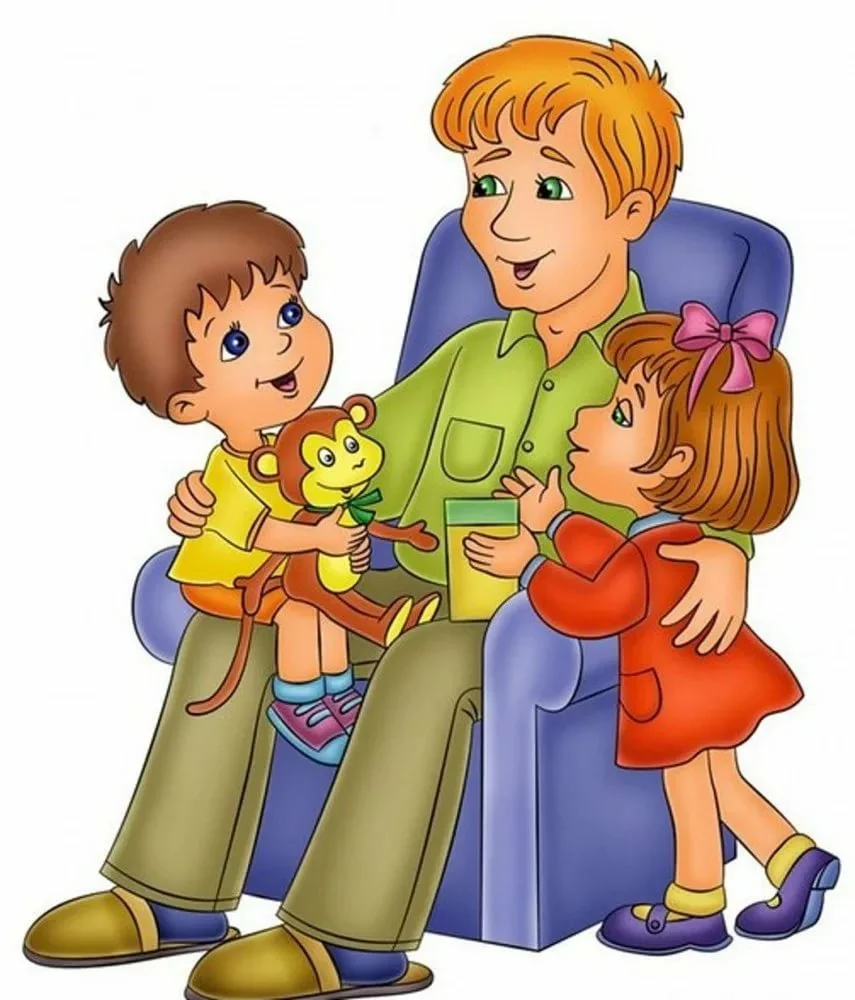 ВоспитательПолунина Е. В.Ярославль, 2016 Дети, часто задавая взрослым вопросы: «почему», «зачем», «как» — ждут наних готовые ответы. Как же правильно отвечать на детские вопросы? Давайте разберемся вместе.- Относитесь к вопросам ребенка с уважением, не отмахиваясь от них.Внимательно вслушайтесь в детский вопрос, постарайтесь, понять, чтозаинтересовало ребенка в том предмете, явлении, о котором он спрашивает.- Давайте краткие и доступные пониманию дошкольника ответы, избегайтепри этом сложных слов, книжных оборотов речи.     - Ответ должен не просто обогатить ребенка новыми знаниями, но ипобудить его к дальнейшим размышлениям, наблюдениям.     - Поощряйте самостоятельную мыслительную деятельность ребенка, отвечая на его вопрос встречными: «А ты как думаешь?»     - В ответ на вопрос ребенка постарайтесь вовлечь его в наблюдения заокружающей жизнью, почитать ему книгу, рассмотреть вместеиллюстративный материал.     - Отвечая на вопрос ребенка, воздействуйте на его чувства, воспитывайтечуткость, гуманность, тактичность к окружающим людям.   - Если ответы на вопросы ребенка требуют сообщения сложных недоступных пониманию дошкольника знаний, не бойтесь ему сказать:   «Пока ты мал и не сможешь многое понять. Будешь учиться в школе, многое узнаешь, сможешь сам ответить на свой вопрос».    -  По возможности надо побуждать ребёнка к дальнейшим наблюдениям ирассуждениям, к самостоятельному поиску ответа на возникший вопрос.     - Помните, ответы на детские вопросы очень важны для ребенка и сильновлияют на его развитие и знания, старайтесь не давать готовую информацию,а подсказывать, где можно найти ответы и ищите их вместе!